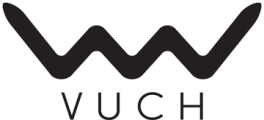 FORMULARZ ODSTĄPIENIA OD UMOWYProsimy o odesłanie wypełnionego formularza pod nasz adres wyłącznie w przypadku odstąpienia od umowy lub wymiany na inny produkt. Informacje dotyczące zwrotu znajdują się także w zakładce „O zakupie” na stronie www.vuch.pl .Prosimy o wypełnienie poniżej ankiety oraz oświadczenia.Prosimy o wydrukowanie formularza i dołączenie go do paczki Paczkę można zwrócić do 30 dni od momentu otrzymania zamówienia. Zwrot pieniędzy nastąpi po potwierdzeniu odebrania przez nas towaru. Proszę podać POWÓD ZWROTU TOWARU tak, abyśmy mogli się poprawić w przyszłości.
Produkt zamówiony dla porównania  Produkt nie podoba mi się  Produkt jest za duży(szeroki/długi)Produkt jest za mały(wąski/krótki) Produkt dotarł za późno  Jakość niezgodna z oczekiwaniami                                                           Dostarczono niewłaściwy towar Produkt wygląda inaczej niż w sklepie internetowym Towar jest uszkodzony/zabrudzony123456789OŚWIADCZENIE O ODSTĄPIENIU OD UMOWY Adresat:       VUCH                       Nowe Miasto 13                       43-400 Cieszyn                       info@vuch.plOznajmiam, że odstępuję od umowy sprzedaży następujących produktów:1.                                                                         2.3.                                                                         4.5.                                                                         6.ID ZAMÓWIENIA: …………………………….
(Znajduje się w mailu potwierdzającym zamówienie lub na fakturze, jest to również tytuł przelewu)Data zawarcia umowy (*)/data otrzymania (*)Imię i nazwisko konsumenta/konsumentów(*)Adres konsumenta/konsumentów(*)Proszę o zwrot środków na rachunek bankowy:…………………………………………………………………………………………………………..Proszę o wymianę na model: 
(Prosimy o wypełnienie w przypadku chęci wymiany produktu na inny model./Droższy – dopłata, tańszy – zwrot różnicy/ )…………………………………………………………………………………………………………… Data i podpis konsumenta: ……………………………………………………………………………
(Tylko w przypadku wysłania w wersji drukowanej.)(*) Niepotrzebne skreślić.